NOTA OFICIAL Nº.    410/22                              de                                          01/08/2022Departamento Técnico da FCV, publica a tabela da 2ª etapa da categoria sub 15 feminino chave “B”, com sede em JOAÇABA, que será realizado de 27 e 28 de AGOSTO.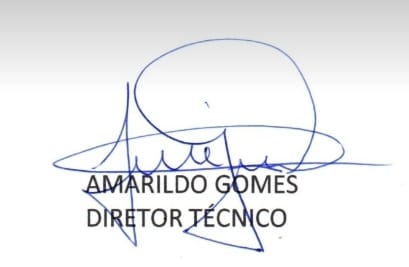 LOCALENDEREÇORESPONSÁVELGINÁSIO DE ESPORTES DO CENTRO EDUCACIONAL GIRASSOLRUA: ALMIRANTE BARROSO, 152 - TOBIAS - JOAÇABA (SC)JOÃO LUCHESE - (49) 99913-627427/08/2022 – SÁBADO27/08/2022 – SÁBADO27/08/2022 – SÁBADO27/08/2022 – SÁBADO27/08/2022 – SÁBADO27/08/2022 – SÁBADO27/08/2022 – SÁBADO27/08/2022 – SÁBADO27/08/2022 – SÁBADO27/08/2022 – SÁBADO27/08/2022 – SÁBADO27/08/2022 – SÁBADO27/08/2022 – SÁBADO27/08/2022 – SÁBADO27/08/2022 – SÁBADO27/08/2022 – SÁBADO27/08/2022 – SÁBADO27/08/2022 – SÁBADOJGH.EQUIPERESULT.RESULT.RESULT.EQUIPE1º SET1º SET2º SET2º SET3º SET3º SET4º SET4º SET5º SET5º SET5º SET109:00FMEL GASPAR/AEEGXAD GUARACIABA210:30AJOVXFEPESE/VOLEI 5314:00 AVOFELXAD GUARACIABA415:30FMEL GASPAR/AEEGXAJOV517:00FEPESE/VOLEI 5XAVOFEL28/08/2022 – DOMINGO28/08/2022 – DOMINGO28/08/2022 – DOMINGO28/08/2022 – DOMINGO28/08/2022 – DOMINGO28/08/2022 – DOMINGO28/08/2022 – DOMINGO28/08/2022 – DOMINGO28/08/2022 – DOMINGO28/08/2022 – DOMINGO28/08/2022 – DOMINGO28/08/2022 – DOMINGO28/08/2022 – DOMINGO28/08/2022 – DOMINGO28/08/2022 – DOMINGO28/08/2022 – DOMINGO28/08/2022 – DOMINGO28/08/2022 – DOMINGOJGHEQUIPERESULT.RESULT.RESULT.EQUIPE1º SET1º SET2º SET2º SET3º SET3º SET4º SET4º SET5º SET5º SET5º SET609:00FMEL GASPAR/AEEGXFEPESE/VOLEI 5710:30AD GUARACIABAXAJOV814:00FMEL GASPAR/AEEGXAVOFEL915:30AD GUARACIABAXFEPESE/VOLEI 51017:00AJOVXAVOFEL